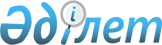 Ордабасы аудандық мәслихатының 2012 жылғы 21 желтоқсандағы № 11/1 "2013-2015 жылдарға арналған аудандық бюджет туралы" шешіміне өзгерістер енгізу туралы
					
			Күшін жойған
			
			
		
					Оңтүстік Қазақстан облысы Ордабасы аудандық мәслихатының 2013 жылғы 5 маусымдағы № 15/1 шешімі. Оңтүстік Қазақстан облысының әділет департаментімен 2013 жылғы 11 маусымда № 2307 болып тіркелді. Қолданылу мерзімінің аяқталуына байланысты күші жойылды - (Оңтүстік Қазақстан облысы Ордабасы аудандық мәслихатының 2014 жылғы 24 қаңтардағы № 15 хатымен)      Ескерту. Қолданылу мерзімінің аяқталуына байланысты күші жойылды - (Оңтүстік Қазақстан облысы Ордабасы аудандық мәслихатының 24.01.2014 № 15 хатымен).

      Қазақстан Республикасының 2008 жылғы 4 желтоқсандағы Бюджет кодексінің 109-бабының 5-тармағына, «Қазақстан Республикасындағы жергілікті мемлекеттік басқару және өзін-өзі басқару туралы» Қазақстан Республикасының 2001 жылғы 23 қаңтардағы Заңының 6-бабы 1-тармағының 1) тармақшасына және Оңтүстік Қазақстан облыстық мәслихатының 15 мамырдағы 2013 жылғы № 13/115-V «Оңтүстік Қазақстан облыстық мәслихатының 2012 жылғы 7 желтоқсандағы № 9/71-V «2013-2015 жылдарға арналған облыстық бюджет туралы» шешіміне өзгерістер мен толықтырулар енгізу туралы» Нормативтік құқықтық актілерді мемлекеттік тіркеу тізілімінде № 2291 тіркелген шешіміне сәйкес, Ордабасы аудандық мәслихаты ШЕШІМ ЕТТІ:



      1. Ордабасы аудандық мәслихатының 2012 жылғы 21 желтоқсандағы № 11/1 «2013-2015 жылдарға арналған аудандық бюджет туралы» (Нормативтік құқықтық актілерді мемлекеттік тіркеу тізілімінде 2193 нөмірімен тіркелген, 2013 жылғы 19 қаңтардағы «Ордабасы оттары» газетінде жарияланған) шешіміне мынадай өзгерістер енгізілсін:



      1-тармақ жаңа редакцияда жазылсын:

      «1. Ордабасы ауданының 2013-2015 жылдарға арналған аудандық бюджеті тиісінше 1 - қосымшаға сәйкес, оның ішінде 2013 жылға мынадай көлемде бекітілсін:

      1) кірістер – 7 004 348 мың теңге, оның ішінде:

      салықтық түсімдер – 582 086 мың теңге;

      салықтық емес түсімдер – 3 000 мың теңге;

      негізгі капиталды сатудан түсетін түсімдер – 9 043 мың теңге;

      трансферттер түсімі – 6 410 219 мың теңге;

      2) шығындар – 7 100 820 мың теңге;

      3) таза бюджеттік кредиттеу – 23 697 мың теңге, оның ішінде:

      бюджеттік кредиттер – 36 351 мың теңге;

      бюджеттік кредиттерді өтеу – 12 654 мың теңге;

      4) қаржы активтерімен операциялар бойынша сальдо – 5 950 мың теңге, оның ішінде:

      қаржы активтерін сатып алу – 5 950 мың теңге;

      мемлекеттік қаржы активтерін сатудан түсетін түсімдер – 0 теңге;

      5) бюджет тапшылығы (профициті) – -126 119 мың теңге;

      6) бюджет тапшылығын қаржыландыру (профицитін пайдалану) – 126 119 мың теңге, оның ішінде:

      қарыздар түсімі – 36351 мың теңге;

      қарыздарды өтеу – 11536 мың теңге;

      бюджет қаражатының пайдаланылатын қалдықтары – 101 304 мың теңге».



      Аталған шешімнің 1, 4, 5 қосымшалары осы шешімнің 1, 2, 3 қосымшаларына сәйкес жаңа редакцияда жазылсын.



      2. Осы шешім 2013 жылдың 1 қаңтарынан бастап қолданысқа енгізіледі.      Аудандық мәслихаттың сессиясының төрағасы  Т.Ибрагимов      Аудандық мәслихат хатшысының

      міндетін уақытша атқарушы                  Б.Садвахасов

Ордабасы аудандық мәслихатының

2013 жылғы 05 маусым № 15/1

шешіміне 1-қосымшаОрдабасы аудандық мәслихатының

2012 жылғы 21 желтоқсандағы № 11/1

шешіміне 1-қосымша 2013 жылға арналған аудандық бюджет

Ордабасы аудандық мәслихатының

2013 жылғы 05 маусым № 15/1

шешіміне 2-қосымшаОрдабасы аудандық мәслихатының

2012 жылғы 21 желтоқсандағы № 11/1

шешіміне 4-қосымша Бюджеттік инвестициялық жобаларды (бағдарламаларды) іске асыруға және заңды тұлғалардың жарғылық қорын қалыптастыруға бағытталған бюджеттік бағдарламалар бөлінісінде 2013 жылға арналған аудандық бюджеттік даму бағдарламаларының тізбесі      

Ордабасы аудандық мәслихатының

2013 жылғы 05 маусым № 15/1

шешіміне 3-қосымшаОрдабасы аудандық мәслихатының

2012 жылғы 21 желтоқсандағы № 11/1

шешіміне 5-қосымша 2013-2015 жылдарға арналған аудандық бюджетте әрбір ауылдық округтің бюджеттік бағдарламалардың      3-қосымшаның жалғасы 
					© 2012. Қазақстан Республикасы Әділет министрлігінің «Қазақстан Республикасының Заңнама және құқықтық ақпарат институты» ШЖҚ РМК
				СанатСанатСанатАтауыСомасы, мың теңгеСыныпСыныпСомасы, мың теңгеІшкі сыныбыІшкі сыныбыСомасы, мың теңге1 1 1 231. КІРІСТЕР7 004 3481Салықтық түсімдер582 08601Табыс салығы201 3002Жеке табыс салығы201 30003Әлеуметтiк салық166 2731Әлеуметтік салық166 27304Меншікке салынатын салықтар1822321Мүлікке салынатын салықтар1184233Жер салығы115764Көлік құралдарына салынатын салық496665Бірыңғай жер салығы256705Тауарларға, жұмыстарға және қызметтерге салынатын iшкi салықтар23 8182Акциздер86093Табиғи және басқа ресурстарды пайдаланғаны үшiн түсетiн түсiмдер3 3184Кәсіпкерлік және кәсіби қызметті жүргізгені үшін алынатын алымдар117865Ойын бизнесіне салық10508Заңдық мәнді іс-әрекеттерді жасағаны және (немесе) оған уәкілеттігі бар мемлекеттік органдар немесе лауазымды адамдар құжаттар бергені үшін алынатын міндетті төлемдер84631Мемлекеттік баж84632Салықтық емес түсімдер3 00001Мемлекеттік меншіктен түсетін кірістер1 5871Мемлекеттік кәсіпорындардың таза кірісі бөлігінің түсімдері353Мемлекет меншігіндегі акциялардың мемлекеттік пакетіне дивидендтер355Мемлекет меншігіндегі мүлікті жалға беруден түсетін кірістер1 51706Басқа да салықтық емес түсімдер14131Басқа да салықтық емес түсімдер14133Негізгі капиталды сатудан түсетін түсімдер9 04301Мемлекеттік мекемелерге бекітілген мемлекеттік мүлікті сату4 0431Мемлекеттік мекемелерге бекітілген мемлекеттік мүлікті сату4 04303Жердi және материалдық емес активтердi сату50001Жерді сату50004Трансферттер түсімдері6 410 21902Мемлекеттiк басқарудың жоғары тұрған органдарынан түсетiн трансферттер6 410 2192Облыстық бюджеттен түсетін трансферттер6 410 219Функционалдық топФункционалдық топФункционалдық топФункционалдық топФункционалдық топСомасы, мың теңгеКіші функцияКіші функцияКіші функцияКіші функцияСомасы, мың теңгеБюджеттік бағдарламалардың әкiмшiсiБюджеттік бағдарламалардың әкiмшiсiБюджеттік бағдарламалардың әкiмшiсiСомасы, мың теңгеБағдарламаБағдарламаСомасы, мың теңгеАтауыСомасы, мың теңге1111232. ШЫҒЫНДАР7 100 82001Жалпы сипаттағы мемлекеттiк қызметтер308 2521Мемлекеттiк басқарудың жалпы функцияларын орындайтын өкiлдi, атқарушы және басқа органдар286 138112Аудан (облыстық маңызы бар қала) мәслихатының аппараты15 801001Аудан (облыстық маңызы бар қала) мәслихатының қызметін қамтамасыз ету жөніндегі қызметтер15 451003Мемлекеттік органның күрделі шығыстары350122Аудан (облыстық маңызы бар қала) әкімінің аппараты63 655001Аудан (облыстық маңызы бар қала) әкімінің қызметін қамтамасыз ету жөніндегі қызметтер63 655123Қаладағы аудан, аудандық маңызы бар қала, кент, ауыл (село), ауылдық (селолық) округ әкімінің аппараты206 682001Қаладағы аудан, аудандық маңызы бар қаланың, кент, ауыл (село), ауылдық (селолық) округ әкімінің қызметін қамтамасыз ету жөніндегі қызметтер131 042032Ведомстволық бағыныстағы мемлекеттік мекемелерінің және ұйымдарының күрделі шығыстары75 6402Қаржылық қызмет1 422459Ауданның (облыстық маңызы бар қаланың) экономика және қаржы бөлімі1 422003Салық салу мақсатында мүлікті бағалауды жүргізу922010Жекешелендіру, коммуналдық меншікті басқару, жекешелендіруден кейінгі қызмет және осыған байланысты дауларды реттеу5009Жалпы сипаттағы өзге де мемлекеттiк қызметтер20 692459Ауданның (облыстық маңызы бар қаланың) экономика және қаржы бөлімі20 692001Ауданның (облыстық маңызы бар қаланың) экономикалық саясаттың қалыптастыру мен дамыту, мемлекеттік жоспарлау, бюджеттік атқару және коммуналдық меншігін басқару саласындағы мемлекеттік саясатты іске асыру жөніндегі қызметтер20 69202Қорғаныс63 9021Әскери мұқтаждықтар9 121122Аудан (облыстық маңызы бар қала) әкімінің аппараты9 121005Жалпыға бірдей әскери міндетті атқару шеңберіндегі іс-шаралар9 1212Төтенше жағдайлар жөнiндегi жұмыстарды ұйымдастыру54 781122Аудан (облыстық маңызы бар қала) әкімінің аппараты54 781006Аудан (облыстық маңызы бар қала) ауқымындағы төтенше жағдайлардың алдын алу және жою51 781007Аудандық (қалалық) ауқымдағы дала өрттерінің, сондай-ақ мемлекеттік өртке қарсы қызмет органдары құрылмаған елдi мекендерде өрттердің алдын алу және оларды сөндіру жөніндегі іс-шаралар3 00003Қоғамдық тәртіп, қауіпсіздік, құқықтық, сот, қылмыстық-атқару қызметі3281Құқық қорғау қызметi328458Ауданның (облыстық маңызы бар қаланың) тұрғын үй-коммуналдық шаруашылығы, жолаушылар көлігі және автомобиль жолдары бөлімі328021Елдi мекендерде жол жүрісі қауiпсiздiгін қамтамасыз ету32804Бiлiм беру5 380 3511Мектепке дейiнгi тәрбиелеу және оқыту646 091123Қаладағы аудан, аудандық маңызы бар қала, кент, ауыл (село), ауылдық (селолық) округ әкімінің аппараты229 350004Мектепке дейінгі тәрбиелеу және оқыту ұйымдарын қолдау2 138041Мектепке дейінгі білім беру ұйымдарында мемлекеттік білім беру тапсырысын іске асыруға227 212464Ауданның (облыстық маңызы бар қаланың) білім бөлімі416 741009Мектепке дейінгі тәрбиелеу мен оқытуды қамтамасыз ету345040Мектепке дейінгі білім беру ұйымдарында мемлекеттік білім беру тапсырысын іске асыруға416 3962Бастауыш, негізгі орта және жалпы орта білім беру4 036 106123Қаладағы аудан, аудандық маңызы бар қала, кент, ауыл (село), ауылдық (селолық) округ әкімінің аппараты5 686005Ауылдық (селолық) жерлерде балаларды мектепке дейін тегін алып баруды және кері алып келуді ұйымдастыру5 686464Ауданның (облыстық маңызы бар қаланың) білім бөлімі4 030 420003Жалпы білім беру3 965 545006Балаларға қосымша білім беру 64 8759Бiлiм беру саласындағы өзге де қызметтер698 154464Ауданның (облыстық маңызы бар қаланың) білім бөлімі188 476001Жергілікті деңгейде білім беру саласындағы мемлекеттік саясатты іске асыру жөніндегі қызметтер7 140005Ауданның (облыстық маңызы бар қаланың) мемлекеттік білім беру мекемелер үшін оқулықтар мен оқу-әдiстемелiк кешендерді сатып алу және жеткізу58 322015Республикалық бюджеттен берілетін трансферттер есебінен жетім баланы (жетім балаларды) және ата-аналарының қамқорынсыз қалған баланы (балаларды) күтіп-ұстауға асыраушыларына ай сайынғы ақшалай қаражат төлемдері16 980020Республикалық бюджеттен берілетін трансферттер есебінен үйде оқытылатын мүгедек балаларды жабдықпен, бағдарламалық қамтыммен қамтамасыз ету11 734067Ведомстволық бағыныстағы мемлекеттік мекемелерінің және ұйымдарының күрделі шығыстары94 300472Ауданның (облыстық маңызы бар қаланың) құрылыс, сәулет және қала құрылысы бөлімі509 678037Білім беру объектілерін салу және реконструкциялау509 67805Денсаулық сақтау2219Денсаулық сақтау саласындағы өзге де қызметтер221123Қаладағы аудан, аудандық маңызы бар қала, кент, ауыл (село), ауылдық (селолық) округ әкімінің аппараты221002Ерекше жағдайларда сырқаты ауыр адамдарды дәрігерлік көмек көрсететін ең жақын денсаулық сақтау ұйымына жеткізуді ұйымдастыру22106Әлеуметтiк көмек және әлеуметтiк қамтамасыз ету311 5662Әлеуметтiк көмек286 887451Ауданның (облыстық маңызы бар қаланың) жұмыспен қамту және әлеуметтік бағдарламалар бөлімі286 887002Еңбекпен қамту бағдарламасы14 173004Ауылдық жерлерде тұратын денсаулық сақтау, білім беру, әлеуметтік қамтамасыз ету, мәдениет және спорт мамандарына отын сатып алуға Қазақстан Республикасының заңнамасына сәйкес әлеуметтік көмек көрсету9 930005Мемлекеттік атаулы әлеуметтік көмек17 212007Жергілікті өкілетті органдардың шешімі бойынша мұқтаж азаматтардың жекелеген топтарына әлеуметтік көмек9 684010Үйден тәрбиеленіп оқытылатын мүгедек балаларды материалдық қамтамасыз ету1 729014Мұқтаж азаматтарға үйде әлеуметтiк көмек көрсету23 75601618 жасқа дейінгі балаларға мемлекеттік жәрдемақылар201 763017Мүгедектерді оңалту жеке бағдарламасына сәйкес, мұқтаж мүгедектерді міндетті гигиеналық құралдармен және ымдау тілі мамандарының қызмет көрсетуін, жеке көмекшілермен қамтамасыз ету8 6409Әлеуметтiк көмек және әлеуметтiк қамтамасыз ету салаларындағы өзге де қызметтер24 679451Ауданның (облыстық маңызы бар қаланың) жұмыспен қамту және әлеуметтік бағдарламалар бөлімі24 679001Жергілікті деңгейде жұмыспен қамтуды қамтамасыз ету және халық үшін әлеуметтік бағдарламаларды іске асыру саласындағы мемлекеттік саясатты іске асыру жөніндегі қызметтер23 329011Жәрдемақыларды және басқа да әлеуметтік төлемдерді есептеу, төлеу мен жеткізу бойынша қызметтерге ақы төлеу1 35007Тұрғын үй-коммуналдық шаруашылық129 6681Тұрғын үй шаруашылығы27 000472Ауданның (облыстық маңызы бар қаланың) құрылыс, сәулет және қала құрылысы бөлімі27 000003Мемлекеттік коммуналдық тұрғын үй қорының тұрғын үйін жобалау, салу және (немесе) сатып алу9 000004Инженерлік коммуникациялық инфрақұрылымды жобалау, дамыту, жайластыру және (немесе) сатып алу18 0002Коммуналдық шаруашылық63 714458Ауданның (облыстық маңызы бар қаланың) тұрғын үй-коммуналдық шаруашылығы, жолаушылар көлігі және автомобиль жолдары бөлімі42 585012Сумен жабдықтау және су бұру жүйесінің жұмыс істеуі42 585472Ауданның (облыстық маңызы бар қаланың) құрылыс, сәулет және қала құрылысы бөлімі21 129006Сумен жабдықтау және су бұру жүйесін дамыту21 1293Елді-мекендерді абаттандыру38 954123Қаладағы аудан, аудандық маңызы бар қала, кент, ауыл (село), ауылдық (селолық) округ әкімінің аппараты6 282008Елді мекендердің көшелерін жарықтандыру2 729009Елді мекендердің санитариясын қамтамасыз ету1 547011Елді мекендерді абаттандыру мен көгалдандыру2 006458Ауданның (облыстық маңызы бар қаланың) тұрғын үй-коммуналдық шаруашылығы, жолаушылар көлігі және автомобиль жолдары бөлімі32 672015Елдi мекендердің көшелерiн жарықтандыру8 522016Елді мекендердің санитариясын қамтамасыз ету4 585017Жерлеу орындарын күтiп-ұстау және туысы жоқтарды жерлеу47018Елдi мекендердi абаттандыру және көгалдандыру19 51808Мәдениет, спорт, туризм және ақпараттық кеңістiк197 2971Мәдениет саласындағы қызмет48 328455Ауданның (облыстық маңызы бар қаланың) мәдениет және тілдерді дамыту бөлімі48 328003Мәдени-демалыс жұмысын қолдау48 3282Спорт73 174465Ауданның (облыстық маңызы бар қаланың) Дене шынықтыру және спорт бөлімі73 174005Ұлттық және бұқаралық спорт түрлерін дамыту61 687006Аудандық (облыстық маңызы бар қалалық) деңгейде спорттық жарыстар өткiзу4 081007Әртүрлi спорт түрлерi бойынша ауданның (облыстық маңызы бар қаланың) құрама командаларының мүшелерiн дайындау және олардың облыстық спорт жарыстарына қатысуы7 4063Ақпараттық кеңiстiк48 926455Ауданның (облыстық маңызы бар қаланың) мәдениет және тілдерді дамыту бөлімі38 997006Аудандық (қалалық) кiтапханалардың жұмыс iстеуi38 759007Мемлекеттік тілді және Қазақстан халықтарының басқа да тілдерін дамыту238456Ауданның (облыстық маңызы бар қаланың) ішкі саясат бөлімі9 929002Газеттер мен журналдар арқылы мемлекеттік ақпараттық саясат жүргізу жөніндегі қызметтер8 881005Телерадио хабарларын тарату арқылы мемлекеттік ақпараттық саясатты жүргізу жөніндегі қызметтер1 0489Мәдениет, спорт, туризм және ақпараттық кеңiстiктi ұйымдастыру жөнiндегi өзге де қызметтер26 869455Ауданның (облыстық маңызы бар қаланың) мәдениет және тілдерді дамыту бөлімі6 613001Жергілікті деңгейде тілдерді және мәдениетті дамыту саласындағы мемлекеттік саясатты іске асыру жөніндегі қызметтер4 813032Ведомстволық бағыныстағы мемлекеттік мекемелерінің және ұйымдарының күрделі шығыстары1 800456Ауданның (облыстық маңызы бар қаланың) ішкі саясат бөлімі15 435001Жергілікті деңгейде ақпарат, мемлекеттілікті нығайту және азаматтардың әлеуметтік сенімділігін қалыптастыру саласында мемлекеттік саясатты іске асыру жөніндегі қызметтер7 992003Жастар саясаты саласында іс-шараларды іске асыру7 443465Ауданның (облыстық маңызы бар қаланың) Дене шынықтыру және спорт бөлімі4 821001Жергілікті деңгейде дене шынықтыру және спорт саласындағы мемлекеттік саясатты іске асыру жөніндегі қызметтер4 553032Ведомстволық бағыныстағы мемлекеттік мекемелерінің және ұйымдарының күрделі шығыстары26810Ауыл, су, орман, балық шаруашылығы, ерекше қорғалатын табиғи аумақтар, қоршаған ортаны және жануарлар дүниесін қорғау, жер қатынастары187 2481Ауыл шаруашылығы48 869454Ауданның (облыстық маңызы бар қаланың) кәсіпкерлік және ауыл шаруашылығы бөлімі9 412099Мамандарды әлеуметтік қолдау жөніндегі шараларды іске асыру9 412472Ауданның (облыстық маңызы бар қаланың) құрылыс, сәулет және қала құрылысы бөлімі3 272010Ауыл шаруашылығы объектілерін дамыту3 272473Ауданның (облыстық маңызы бар қаланың) ветеринария бөлімі36 185001Жергілікті деңгейде ветеринария саласындағы мемлекеттік саясатты іске асыру жөніндегі қызметтер7 965005Мал көмінділерінің (биотермиялық шұңқырлардың) жұмыс істеуін қамтамасыз ету1 786006Ауру жануарларды санитарлық союды ұйымдастыру160007Қаңғыбас иттер мен мысықтарды аулауды және жоюды ұйымдастыру2 140008Алып қойылатын және жойылатын ауру жануарлардың, жануарлардан алынатын өнімдер мен шикізаттың құнын иелеріне өтеу2 638009Жануарлардың энзоотиялық аурулары бойынша ветеринариялық іс-шараларды жүргізу19 801010Ауыл шаруашылығы жануарларын бірдейлендіру жөніндегі іс шараларды жүргізу1 6956Жер қатынастары8 458463Ауданның (облыстық маңызы бар қаланың) жер қатынастары бөлімі8 458001Аудан (облыстық маңызы бар қала) аумағында жер қатынастарын реттеу саласындағы мемлекеттік саясатты іске асыру жөніндегі қызметтер6 504003Елдi мекендердi жер-шаруашылық орналастыру1 9549Ауыл, су, орман, балық шаруашылығы және қоршаған ортаны қорғау мен жер қатынастары саласындағы өзге де қызметтер129 921473Ауданның (облыстық маңызы бар қаланың) ветеринария бөлімі129 921011Эпизоотияға қарсы іс-шаралар жүргізу129 92111Өнеркәсіп, сәулет, қала құрылысы және құрылыс қызметі98 4992Сәулет, қала құрылысы және құрылыс қызметі98 499472Ауданның (облыстық маңызы бар қаланың) құрылыс, сәулет және қала құрылысы бөлімі98 499001Жергілікті деңгейде құрылыс, сәулет және қала құрылысы саласындағы мемлекеттік саясатты іске асыру жөніндегі қызметтер17 259013Аудан аумағында қала құрылысын дамытудың кешенді схемаларын, аудандық (облыстық) маңызы бар қалалардың, кенттердің және өзге де ауылдық елді мекендердің бас жоспарларын әзірлеу81 24012Көлiк және коммуникация226 7811Автомобиль көлiгi226 781458Ауданның (облыстық маңызы бар қаланың) тұрғын үй-коммуналдық шаруашылығы, жолаушылар көлігі және автомобиль жолдары бөлімі226 781023Автомобиль жолдарының жұмыс істеуін қамтамасыз ету105 778045Аудандық маңызы бар автомобиль жолдарын және елді-мекендердің көшелерін күрделі және орташа жөндеу121 00313Өзгелер152 4069Өзгелер152 406454Ауданның (облыстық маңызы бар қаланың) кәсіпкерлік және ауыл шаруашылығы бөлімі18 480001Жергілікті деңгейде кәсіпкерлік, өнеркәсіп және ауыл шаруашылығы саласындағы мемлекеттік саясатты іске асыру жөніндегі қызметтер18 480458Ауданның (облыстық маңызы бар қаланың) тұрғын үй-коммуналдық шаруашылығы, жолаушылар көлігі және автомобиль жолдары бөлімі106 315001Жергілікті деңгейде тұрғын үй-коммуналдық шаруашылығы, жолаушылар көлігі және автомобиль жолдары саласындағы мемлекеттік саясатты іске асыру жөніндегі қызметтер17 321040«Өңірлерді дамыту» Бағдарламасы шеңберінде өңірлерді экономикалық дамытуға жәрдемдесу бойынша шараларды іске асыру88 994459Ауданның (облыстық маңызы бар қаланың) экономика және қаржы бөлімі27 611008Жергілікті бюджеттік инвестициялық жобалардың және концессиялық жобалардың техникалық-экономикалық негіздемелерін әзірлеу және оған сараптама жүргізу17 000012Ауданның (облыстық маңызы бар қаланың) жергілікті атқарушы органының резерві10 61114Борышқа қызмет көрсету161Борышқа қызмет көрсету16459Ауданның (облыстық маңызы бар қаланың) экономика және қаржы бөлімі16021Жергілікті атқарушы органдардың облыстық бюджеттен қарыздар бойынша сыйақылар мен өзге де төлемдерді төлеу бойынша борышына қызмет көрсету1615Трансферттер44 2851Трансферттер44 285459Ауданның (облыстық маңызы бар қаланың) экономика және қаржы бөлімі44 285006Пайдаланылмаған (толық пайдаланылмаған) нысаналы трансферттерді қайтару36 523024Мемлекеттік органдардың функцияларын мемлекеттік басқарудың төмен тұрған деңгейлерінен жоғарғы деңгейлерге беруге байланысты жоғары тұрған бюджеттерге берілетін ағымдағы нысаналы трансферттер7 7623. ТАЗА БЮДЖЕТТІК КРЕДИТТЕУ23 697Функционалдық топФункционалдық топФункционалдық топФункционалдық топФункционалдық топСомасы, мың теңгеКіші функцияКіші функцияКіші функцияКіші функцияСомасы, мың теңгеБюджеттік бағдарламалардың әкiмшiсiБюджеттік бағдарламалардың әкiмшiсiБюджеттік бағдарламалардың әкiмшiсiСомасы, мың теңгеБағдарламаБағдарламаСомасы, мың теңгеАтауыСомасы, мың теңгеБюджеттік кредиттер36 35110Ауыл, су, орман, балық шаруашылығы, ерекше қорғалатын табиғи аумақтар, қоршаған ортаны және жануарлар дүниесін қорғау, жер қатынастары36 3511Ауыл шаруашылығы36 351454Ауданның (облыстық маңызы бар қаланың) кәсіпкерлік және ауыл шаруашылығы бөлімі36 351009Мамандарды әлеуметтік қолдау шараларын іске асыруға берілетін бюджеттік кредиттер36 351СанатыСанатыСанатыАтауыСомасы, мың теңгеСыныбыСыныбыСыныбыСомасы, мың теңгеIшкi сыныбыIшкi сыныбыIшкi сыныбыСомасы, мың теңгеЕрекшелiгiЕрекшелiгiСомасы, мың теңгеБюджеттік кредиттерді өтеу12 6545Бюджеттік кредиттерді өтеу12 65401Бюджеттік кредиттерді өтеу12 6541Мемлекеттік бюджеттен берілген бюджеттік кредиттерді өтеу12 6544. ҚАРЖЫ АКТИВТЕРІМЕН ОПЕРАЦИЯЛАР БОЙЫНША САЛЬДО5 950Қаржы активтерін сатып алу5 95013Өзгелер5 9509Өзгелер5 950458Ауданның (облыстық маңызы бар қаланың) тұрғын үй-коммуналдық шаруашылығы, жолаушылар көлігі және автомобиль жолдары бөлімі5 950065Заңды тұлғалардың жарғылық капиталын қалыптастыру немесе ұлғайту5 950Мемлекеттік қаржы активтерін сатудан түсетін түсімдер05. БЮДЖЕТ ТАПШЫЛЫҒЫ (ПРОФИЦИТІ)-126 1196. БЮДЖЕТ ТАПШЫЛЫҒЫН ҚАРЖЫЛАНДЫРУ (ПРОФИЦИТІН ПАЙДАЛАНУ)126 119СанатыСанатыСанатыАтауыСомасы, мың теңгеСыныбыСыныбыСыныбыСомасы, мың теңгеIшкi сыныбыIшкi сыныбыIшкi сыныбыСомасы, мың теңгеЕрекшелiгiЕрекшелiгiСомасы, мың теңгеҚарыздар түсімі36 3517Қарыздар түсімі36 35101Мемлекеттік ішкі қарыздар36 3512Қарыз алу келісім-шарттары36 351Функционалдық топФункционалдық топФункционалдық топФункционалдық топФункционалдық топСомасы, мың теңгеКіші функцияКіші функцияКіші функцияКіші функцияСомасы, мың теңгеБюджеттік бағдарламалардың әкiмшiсiБюджеттік бағдарламалардың әкiмшiсiБюджеттік бағдарламалардың әкiмшiсiСомасы, мың теңгеБағдарламаБағдарламаСомасы, мың теңгеАтауыСомасы, мың теңгеҚарыздарды өтеу11 53616Қарыздарды өтеу11 5361Қарыздарды өтеу11 536459Ауданның (облыстық маңызы бар қаланың) қаржы бөлімі11 536005Жергілікті атқарушы органның жоғары тұрған бюджет алдындағы борышын өтеу11 536СанатыСанатыСанатыАтауыСомасы, мың теңгеСыныбыСыныбыСыныбыСомасы, мың теңгеIшкi сыныбыIшкi сыныбыIшкi сыныбыСомасы, мың теңгеЕрекшелiгiЕрекшелiгiСомасы, мың теңгеБюджет қаражатының пайдаланылатын қалдықтары101 3048Бюджет қаражаты қалдықтарының қозғалысы101 3041Бюджет қаражаты қалдықтары101 304001Бюджет қаражатының бос қалдықтары101 304Функционалдық топ Функционалдық топ Функционалдық топ Функционалдық топ Функционалдық топ Кіші функцияКіші функцияКіші функцияКіші функцияБюджеттік бағдарламалардың әкiмшiсiБюджеттік бағдарламалардың әкiмшiсiБюджеттік бағдарламалардың әкiмшiсiБағдарламаБағдарламаАтауы111122. ШЫҒЫНДАР04Бiлiм беру9Бiлiм беру саласындағы өзге де қызметтер472Ауданның (облыстық маңызы бар қаланың) құрылыс, сәулет және қала құрылысы бөлімі037Білім беру объектілерін салу және реконструкциялау07Тұрғын үй-коммуналдық шаруашылық2Коммуналдық шаруашылық472Ауданның (облыстық маңызы бар қаланың) құрылыс, сәулет және қала құрылысы бөлімі006Сумен жабдықтау және су бұру жүйесін дамыту472Ауданның (облыстық маңызы бар қаланың) құрылыс, сәулет және қала құрылысы бөлімі003Мемлекеттік коммуналдық тұрғын үй қорының тұрғын үй құрылысы және (немесе) сатып алу004Инженерлік коммуникациялық инфрақұрылымды дамыту және жайластыру10Ауыл, су, орман, балық шаруашылығы, ерекше қорғалатын табиғи аумақтар, қоршаған ортаны және жануарлар дүниесін қорғау, жер қатынастары1Ауыл шаруашылығы472Ауданның (облыстық маңызы бар қаланың) құрылыс, сәулет және қала құрылысы бөлімі010Ауыл шаруашылығы объектілерін дамыту13Өзгелер9Өзгелер458Ауданның (облыстық маңызы бар қаланың) тұрғын үй-коммуналдық шаруашылығы, жолаушылар көлігі және автомобиль жолдары бөлімі065Заңды тұлғалардың жарғылық капиталын қалыптастыру немесе ұлғайтуФункционалдық топ Функционалдық топ Функционалдық топ Функционалдық топ Функционалдық топ сомасы, мың теңгеКіші функцияКіші функцияКіші функциясомасы, мың теңгеБюджеттік бағдарламалардың әкiмшiсiБюджеттік бағдарламалардың әкiмшiсiБюджеттік бағдарламалардың әкiмшiсiсомасы, мың теңгеБағдарламаБағдарламасомасы, мың теңге№ р/сАтауы сомасы, мың теңге12. ШЫҒЫНДАР448221201Жалпы сипаттағы мемлекеттiк қызметтер20668231Мемлекеттiк басқарудың жалпы функцияларын орындайтын өкiлдi, атқарушы және басқа органдар2066824123Қаладағы аудан, аудандық маңызы бар қала, кент, ауыл (село), ауылдық (селолық) округ әкімінің аппараты2066825001Қаладағы аудан, аудандық маңызы бар қаланың, кент, ауыл (село), ауылдық (селолық) округ әкімінің қызметін қамтамасыз ету жөніндегі қызметтер1310426032Ведомстволық бағыныстағы мемлекеттік мекемелерінің және ұйымдарының күрделі шығыстары75640704Бiлiм беру23503681Мектепке дейiнгi тәрбие және оқыту2293509123Қаладағы аудан, аудандық маңызы бар қала, кент, ауыл (село), ауылдық (селолық) округ әкімінің аппараты22935010004Мектепке дейінгі тәрбиелеу және оқыту ұйымдарын қолдау213811041Мектепке дейінгі білім беру ұйымдарында мемлекеттік білім беру тапсырысын іске асыруға227212122Жалпы бастауыш, жалпы негізгі, жалпы орта бiлiм беру568613123Қаладағы аудан, аудандық маңызы бар қала, кент, ауыл (село), ауылдық (селолық) округ әкімінің аппараты568614005Ауылдық (селолық) жерлерде балаларды мектепке дейін тегін алып баруды және кері алып келуді ұйымдастыру56861505Денсаулық сақтау221169Денсаулық сақтау саласындағы өзге де қызметтер22117123Қаладағы аудан аудандық маңызы бар қала, кент, аул (село), ауылдық (селолық) округ әкімі аппараты22118002Ерекше жағдайларда сырқаты ауыр адамдарды дәрігерлік көмек көрсететін ең жақын денсаулық сақтау ұйымына жеткізуді ұйымдастыру2211907Тұрғын үй-коммуналдық шаруашылық6282203Елді мекендерді көркейту628221123Қаладағы аудан аудандық маңызы бар қала, кент, аул (село), ауылдық (селолық) округ әкімі аппараты628222008Елдi мекендердің көшелерiн жарықтандыру272923009Елді мекендердің санитариясын қамтамасыз ету154724011Елдi мекендердi абаттандыру және көгалдандыру2006ауылдық округтердің тізбесіауылдық округтердің тізбесіауылдық округтердің тізбесіауылдық округтердің тізбесіауылдық округтердің тізбесіауылдық округтердің тізбесіауылдық округтердің тізбесіауылдық округтердің тізбесіауылдық округтердің тізбесі№ р/сБадамБөгенЖеңісҚарақұмҚараспанҚажымұқанТөрткөлШұбарШұбарсу14979025720216332903935682959821182832996815268222309107559604101811403515989892591203911026322309107559604101811403515989892591203911026422309107559604101811403515989892591203911026522309107559604101811403515349142591203911026600000640750000072668314462115261819420741796362833317230362882668314462115261819419504796362751217230092668314462115261819419504796362751217230010341164801958478328784011263421429811446179991942078853272251714601200001237082103628130000123708210362814000012370821036281532131313333632181316321313133336321813173213131333363218131832131313333632181319766490490651873321659681601207664904906518733216596816012176649049065187332165968160122321214214321428021432126823231116115116231023117317324214160161214214321214187160